   Saskatchewan Pet Expo  will take place at Evraz Place in Halls A & B located at 1700 Elphinstone Street, Regina, Saskatchewan 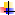 Pet Expo hours will be from 2:00 p.m. to 9:00 p. on Friday, May 10th and 9 a.m. to4 p.m. on Saturday, May 10th  Booth fee includes: One 10’ X 10’ fully draped booth (8’ high back drape, 4’ high side drape) One 8’ skirted table and 2 chairs One 400 watt, 120 volt receptacle Wastebasket Wireless internet capability  Exhibitors are requested to prepare their area by 1 p.m. on the day of the show.Allocation of space will be on a first-come first-serve basis after registration form and registration fees are received.  Set up will commence on Thursday, May 9th at 2 p.m.REGISTRATION INFORMATION (PLEASE PRINT CLEARLY) Company: ________________________________________________________________________(Name as it should appear on your booth sign) Contact Name: _____________________________________________________________________Address: __________________________________________City: ____________________ Province/State: ___________________Postal Code/Zip Code: __________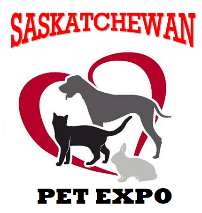 Work Phone: _______________ Fax: __________________  Email: _____________________________Cell: ____________________ Email: __________________________Will you be offering services at your booth?  _____ Yes   _____ NoWould you like to participate in a Grooming Competition?  ______ Yes  _____ NoPAYMENT & BOOTH INFORMATION 	 BOOTH COST:  $250.00 CAD per booth     VISA, MASTERCARD, AMEX, or E-TRANSFER ACCEPTED PAYMENT IS DUE UPON SENDING REGISTRATION. Number of Booths Required:  _________ Number of people:  _________Extra Table 6’ x 30” (if required):   _____________________   add $35 PAY BY CREDIT CARD:      Visa     MasterCard     Amex    E-Transfer(all credit card information is kept private and confidential)	 	Amount $ ____________________ Number _______________________________________   Expiry _______________  Card Holder Name______________________ Signature ________________________________ Phone ______________________________   Fax ____________________________ Note:  Please DO NOT email credit card information – fax this form to (306) 955-0624. NO REFUNDS AFTER: April 30, 2019If paying by cheque, please contact On Time Events at 306-290-8387PRODUCT/SERVICE DESCRIPTION Please provide a brief description of your company’s product and/or service:  ________________________________________________________________________________________________________________________________________________________________Please complete this form and email to ontimeevents2017@gmail.com or fax to: (306)955-0624. An invoice will be sent after booth confirmation. Confirmation of Booking, Invoice, Booth Number and Location, Shipping Instructions and the Exhibitor’s Manual plus other pertinent information will be sent after this form is received.  We, (hereinafter referred to as the “Exhibitor”) offer to take for our use, space from the Saskatoon Pet Expo (hereinafter referred to as the “Organizer”) for the Saskatchewan Pet Expo, subject to the terms and conditions herein. _______________________   __________________	__________________Name (please print)  		 	Signature 	 	 	 	 	Date For more information about the Saskatoon Pet Expo, please contact the On Time Events – Bernie Funk e-mail:  ontimeevents2017@gmail.com or phone:  (306) 290-8387 EXHIBITOR TERMS & CONDITIONS 	 CONTRACT: This application for space when, and if accepted by OnTime Events (Organizer), shall constitute a contract between the Exhibitor and the Organizer and in addition to its terms, shall include and incorporate the Exhibitor Terms and Conditions printed on this registration form.  The Saskatchewan Pet Expo Exhibitor’s Manual will be sent to Exhibitors upon receipt of registration form and payment.  This manual shall be forwarded to the Exhibitor’s contact person. LICENSE AND TERM: The license given hereunder shall be solely for the use and occupation of the space allocated to the Exhibitor hereunder and shall be for the period commencing at the appointed move-in time of 2:00 p.m. Thursday May 9th  and ending after move-out starting at 4:00 p.m. on May 10th.  In accordance with the Exhibitor terms and conditions, the Exhibitor shall be allowed access to the space allocated after the show hours to allow for the removal of exhibits.  Exhibitors are not allowed to pack up until 4 p.m. on Many 10th COST OF SPACE AND PAYMENT: Payment for booth space must be received prior to the Pet Expo date.   QUALIFICATIONS TO EXHIBIT: The purpose of this Pet Expo is to provide a showcase for products and services of interest to pet owners of Saskatchewan.   The Organizer reserves the right to remove, decline, or prohibit any exhibit, or part of an exhibit, or proposed exhibit which, in its opinion is not suitable to or in keeping with the character of the Pet Expo. No exhibitor shall use any flammable decorations or covering for display fixtures and all fabrics or other material used for decoration or covering of tables and/or risers shall be flameproof. EXHIBIT SPACE RENTAL INCLUDES: One 10’X10’ fully draped booth with 8’ back drape and 4’ side drapes One 6’ skirted table and 2 chairs One 400 Watt, 120 volt receptacle Wireless internet SUB LICENSE OF SPACE: The Exhibitor shall not sub license, transfer, or apportion any part of its allotted space except as specifically approved by the Organizer, shall not exhibit nor permit to be exhibited in its space any merchandise not a part of its own regular products, and shall not exhibit any advertising material not directly pertaining to the products exhibited. NON-DELIVERY OF THE BUILDING:  The Organizer will not be liable for failure to deliver the space in the event of the building becoming unavailable through fire, act of God, public enemy, strikes, the authority of the law, or any other causes beyond its control. CANCELLATION OF CONTRACT: The Organizer reserves the right to terminate this contract and to withhold from the Exhibitor possession of the exhibit space if: (a) the Exhibitor fails to pay all space rental charges, or (b) the Exhibitor fails to perform any terms and conditions of this contract. LIABILITY:  The Organizer shall not be liable for any loss, damage or injury to the Exhibitor, products or employees.  Exhibitors must maintain insurance on their exhibit and staff at their own expense.  The exhibitor agrees to indemnify and hold harmless On Time Events and its employees against any and all claims of any persons whomsoever, arising out of acts of omission of Exhibitors or their employees.  On Time Events assumes no liability for damages or losses resulting from or related to the failure of the Organizer to comply with the provisions of the agreement.  Under these circumstances the Organizer is under no obligation to refund the Exhibitor’s fees.          On Time Events and Evraz Place Corporation will take reasonable precautions to prevent losses and protect the interests of exhibitors, but under no circumstances will On Time Events, its officers, directors, employees or agents be liable for such losses and legal costs associated with those losses.  Evraz Place Corporation (as owners of the building) will not be held responsible for any bodily injury, personal injury, or property losses such as damage to products, stands, equipment, or decorations, resulting from whatsoever cause including but not limited to accident, theft, flood, fire or other, while in the building or on the Exhibition grounds or roadways.  By becoming an exhibitor, you agree to accept and abide by the above clause, which is binding upon all those you are responsible for at law including but not limited to next of kin, agents, executors, employees, and partners. SECURITY:   We ask that you use common sense when leaving your booth space unattended.  The Organizer does not assume any responsibility for losses incurred from pilferage or any other causes.  Exhibitors should take all possible precautions to protect their own property and should have appropriate insurance..  Do not leave small items such as briefcases, calculators, cameras, laptop computers and cellular phones in unattended booths.   INTERPRETATION OF REGULATIONS: The Organizer has the right to make such changes, amendments, and additions to these Exhibitor Terms and Conditions as it shall deem necessary to the proper conduct of the Pet Expo and thereupon the Exhibitor Terms and Conditions and the Pet Expo Exhibitor’s Manual shall rest with the Organizer and its decision will be final. The Organizer may require Exhibitors to make such alterations to their displays as it deems necessary to the proper conduct of the Pet Expo and, if failure to comply, may order the immediate removal of the entire exhibit without compensation, and at the Exhibitor’s expense. SALES PROMOTION ACTIVITY:  Exhibitors must restrict their sales promotion activities to the confines of their exhibit booth(s) and such activities must not interfere with or offend any other Exhibitor or visitor.  An Exhibitor desiring to hold a prize draw may name the draw at their booth and either contact the winner after the show or provide the prize and details to the Organizer for distribution.           Distribution of promotional give-aways and product samples in a dignified fashion is permitted provided there is no interference with other exhibits and that the promotional give-aways and product or samples pertain to or contribute to the exhibits.  The Organizer may withhold or withdraw permission to distribute give-aways and samples, advertising or other material considered objectionable.  Consideration of samples and draws may add interactivity to your booth.    Failure or refusal, by an offending Exhibitor, to respond to aSASKATCHEWAN PET EXPO 5May 10th & 11th, 2019EVRAZ PLACE – HALLS A & B